ODGOJNO-OBRAZOVNO PODRUČJE: KOMUNIKACIJA22. TRAVNJA OBILJEŽAVAMO DAN PLANETA ZEMLJEZADATAK: OBOJI ZEMLJU I NAPIŠI NA CRTICE RIJEČ!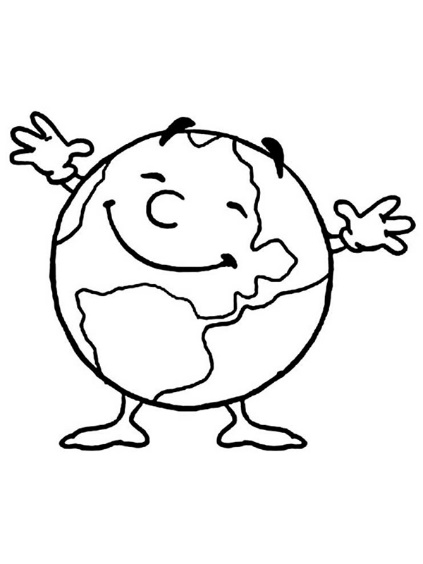 Z  E M L J A___  ___  ___  ___  ___  ___